Tennessee Tech UniversityCollegiate FFA ChapterOfficer Application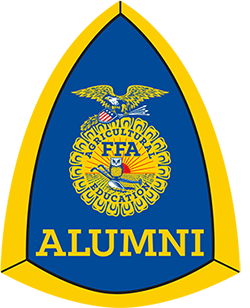 Tennessee Tech Collegiate FFADr. OP McCubbins, AdvisorTennessee Tech UniversityOakley Hall Room 140715 Quadrangle DriveCookeville, TN 38505Please complete application completely and in detail.Application is due to Dr. McCubbins NO LATER than April 25th via email at omccubbins@tntech.eduList of Offices:President
Vice President
Secretary
Treasurer
ReporterSentinelAg Council RepPrep Course ChairCDE/LDE ChairOffice cannot be held by a freshmanOffice cannot be held by someone student teachingYour application will be reviewed by an Officer Selection Committee. An interview may be requested by the Selection Committee.TTU Collegiate FFAOfficer Application2018-2019Applications are due by April 25th!  Name:							Major:Email:							Phone Number:Address: 						City:				Zip:Year in school: 					GPA: Please answer all questions completely.Why should you be a Collegiate FFA officer? What ideas do you have to improve the Collegiate FFA?What Collegiate FFA activities did you participate in or help organize this past year (please specify your role in each)?Name three fundraising ideas:Name three community service ideas:What office are you applying for? Why?